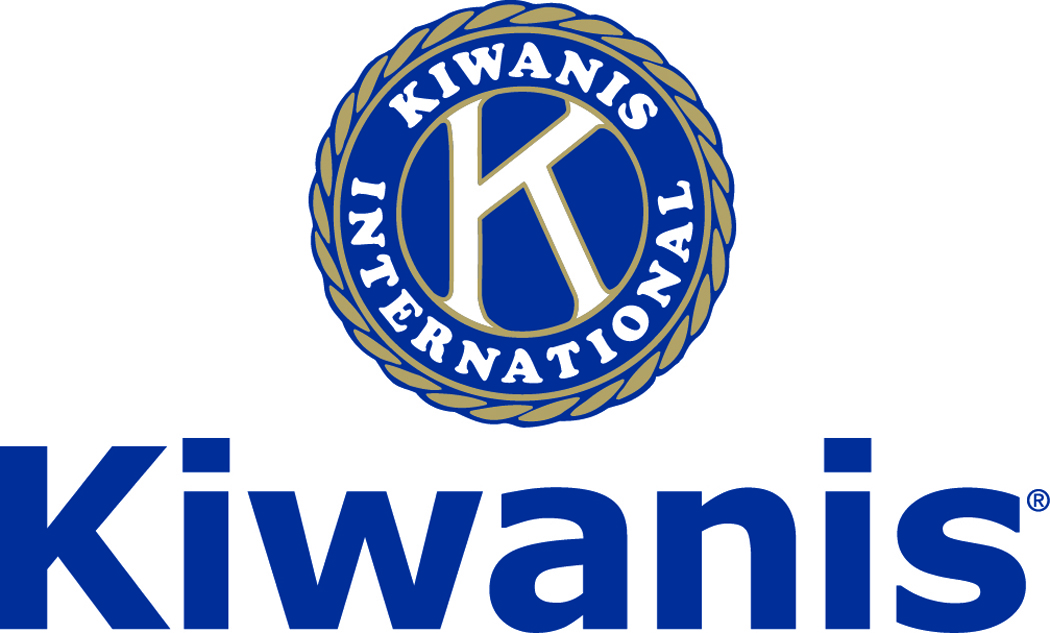 Club of Las VegasWeeks of:June 2nd & 9th 2019http://www.kiwaniscluboflasvegas.org/******************************************************************New Meeting ScheduleGeneral meeting: 1st, 3rd and 5th WednesdaysBoard meeting: 4th Wednesday12:15 to 1:15pm at Marie Callender's, 8175 West Sahara,******************************************************************Join us on June 5th for the Judith Granese Scholarship presentation toEstefany Merino Rojas******************************************************************SPEAKER for June 5th MEETING:Nina TenSenior Citizen MattersNetworking: 11:45am.   Meeting: 12:15 to 1:15pm.Wednesday’s, Marie Callender's, 8175 West Sahara,Lunch ($20) and includes a slice of pie.******************************************************************Judith Granese Scholarship $2,500This year the Kiwanis Club of Las Vegas will again be managing the Judith Granese Educational Scholarship in the amount of $2,500.  This scholarship will be awarded to an outstanding Key Club High School Senior.  The application is available on our web site. http://www.kiwaniscluboflasvegas.org/Judith Granese was an English Teacher at Valley High School and was instrumental in getting Valley's International Baccalaureate program off the ground when Valley became a magnet school.  In approximately 2004, Judith finished her service as CNH Key Club District Administrator.  Before that she served for over a decade as Key Club Regional Advisor and was Assistant Regional Advisor for two years prior.  Concurrent to the Regional Advisor positions, she served as Valley High School’s Key Club Advisor, and she is proud to say, the Valley Key Club put Nevada on the Key Club map.  In honor of more than two decades of service to the organization, then Kiwanis Governor and good friend, now deceased, Les Wixon, set up an appreciation cocktail party at the Stratosphere to which many of Judith’s California, Hawaii and Nevada Key Club/Kiwanis friends were invited.  Judith and many of her long-time friends and colleagues donated money to fund the scholarship in her name to be presented as long as there was money available.  Judith says, “The majority of the credit actually goes to Governor Wixon and so many other Kiwanians”.  She also states, “I remain humbled by their faith in me and appreciation of my work.  I have to admit none of it seemed like work since I enjoyed Key Club so very much for all those years.”******************************************************************Get a FREE lunch!Read this newsletter for details******************************************************************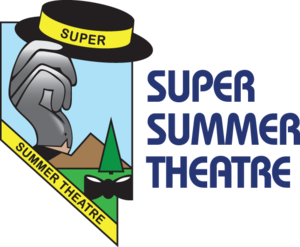 Kiwanis Club of Las VegasSUPER SUMMER THEATERAugust 10th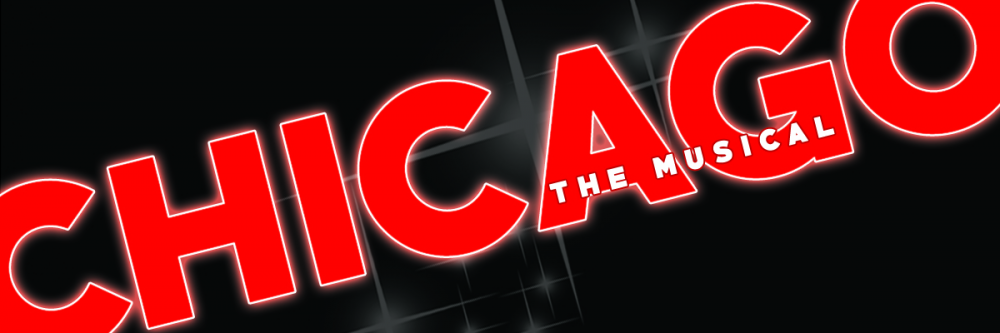 This year we’re going to see CHICAGO.In roaring 20s Chicago, chorine Roxie Hart murders a faithless lover and convinces her hapless husband to take the rap...until he finds out he's been duped and turns on Roxie. Convicted and sent to death row, Roxie and another "Merry Murderess," Velma Kelly, vie for the spotlight and the headlines, ultimately joining forces. The longest running American musical on Broadway is a sharp-edged satire and Bob Fosse classic.We’ll have a potluck in the Shelter House picnic area. Please bring food to share.  We will meet up in the shelter house and start eating about 6:30 p.m. See Lee to sign-up for the potluck.  Please plan on $1.00 for a chair to either sit in or save your place.  This will be collected at the event.  Marcia will have the chairs set up in the meadow and labeled with “KIWANIS CLUB”.  If you have questions; contact Marcia at mctd2@cox.net or call or text to 702-524-5014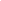 Get your tickets nowYou are on your own to buy your tickets.You can purchase tickets at 4340 S Valley View Blvd. Suite 208 Las Vegas, Mondays to Thursdays, 10AM to 2PM. or Order your tickets On-line at Purple Pass.  This is the fastest and easiest way to get your tickets. With print-at-home, you can either print your ticket or just show them on your Smartphone. When you arrive at the event, you can skip the ticket booth and go straight in to have your tickets scanned off the paper or your Smartphone.******************************************************************COLLECTING OLD EYEGLASSES: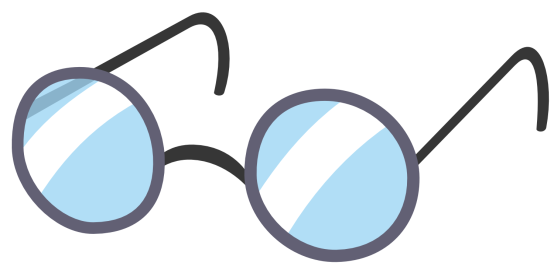 Check around your home and ask your neighbors for any old, no longer needed, eye glasses.  We are again collecting old eye glasses to donate to the Lions Club.  See Len Yelinek with your old glasses.******************************************************************Donate to theKiwanis Club of Las Vegas FoundationA 501(c)(3) charitable organizationHelp us fund our programs with your tax deductible donation to our Kiwanis Club of Las Vegas Foundation******************************************************************Service HoursTurn in your service hours to Lee Ziegler.Fill out the form at our weekly lunches orEmail your service hours to Lee at: leeziegler4@gmail.com******************************************************************Use Amazon-Smile and make Kiwanis Club of Las Vegas Foundation your CharityWhen you order at Amazon-Smile, Amazon donates toKiwanis Club of Las Vegas FoundationThis Kiwanis year we’ve received $41.31Use smile.amazon.com and Amazon will donate to Kiwanis Club of Las Vegas Foundation.  Sign up with Amazon Smile and designate the Kiwanis Club of Las Vegas Foundation as your charity.  Amazon will donate 0.5% of the price of your eligible Amazon Smile purchases to Kiwanis Club of Las Vegas Foundation whenever you shop on Amazon Smile.  Amazon Smile is the same Amazon you know. Same products, Same prices, Same service.  Use the link below and you will be directed to great gift ideas and help support your Kiwanis Club of Las Vegas Foundation.Select Kiwanis Club of Las Vegas Foundation as your charity when making your purchases.
AmazonSmile click here: smile.amazon.com/ch/86-0850741******************************************************************Save your POP-TABS to benefitRonald Mc Donald HouseIf you have pop tabs to donate contact Len Yelinek.******************************************************************FREE LUNCH!Each week we hold a random drawingand one of our members wins a free lunch, including a slice of pie, redeemable at one of our next three regular meetings.Congratulations’>>>>   Ken Tracht   <<<<You won a FREE LunchRedeem your free lunch at one of our next three meetingsJune 5th, 19th or 23rd meeting!*******************************************************************UPCOMING June 2019 EVENTSJune 5: -  Nina Ten on Senior Citizen Mattersand Presentation of Judith Granese Scholarship.June 12: - Dark  (No Meeting)June 19: - Peter Jackson, Sr. Engineering Associate for Flood                  Control with the City of Las VegasJune 20: - Board Meeting (all members are welcome)******************************************************************FACEBOOKDivision 28 has established a Facebook page.The division is asking that you “like” the page so we can get more exposure for all Kiwanis Clubs.https://www.facebook.com/SNVKiwanisD28or just SNV KiwanisD28 if searching on Facebook directly.Our page is Kiwanis Club of Las Vegas.   Please “like” the page and share posts found on the page.  The more people know about us, the better for us!******************************************************************Varsity QuizThe Varsity Quiz Program is patterned after a high school program that was being sponsored by the Kiwanis Club of Greater Anaheim. In 1969 a delegation from that club convinced the leadership of the Kiwanis Club of Las Vegas to sponsor a similar program in Clark County.  The Southern Nevada program was named Varsity Quiz. It is conducted within the Clark County School District (CCSD).  The Varsity Quiz Program is a partnership between the Kiwanis Club of Las Vegas, CCSD, and Vegas PBS TV-10.******************************************************************For club information Log-in to our Web Site!You can make a donation to our club on our web home page.http://www.kiwaniscluboflasvegas.org/contact Jerry McElroy or Howard Naylorwith additions or corrections******************************************************************